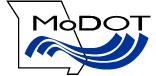 DivisionLocation  Preliminary Plans Review Preliminary Proposal/Special Provisions ReviewWe would appreciate your review and comments concerning the above noted item.Remarks:  Add your remarks here or delete this line.Appears satisfactory:       Comments:Reviewed by:       TO:     -     mt     -     ma     -     coFROM:DATE:February 3, 2022SUBJECT:Route      ,       CountyJob No.      